Прокуратурой Новооскольского района поддержаногосударственное обвинение по уголовному делу по обвинению36-летнего гражданина У. в совершении преступления предусмотренного ч. 5 ст. 33, ч. 2 ст. 327 УК РФПрокуратурой Новооскольского района поддержано государственное обвинение по уголовному делу по обвинению У. в совершении преступления предусмотренного ч. 5 ст. 33, ч. 2 ст. 327 УК РФ. В судебном заседании установлено, что в январе 2024 г. у гражданина  У. возник преступный умысел, направленный на пособничество в подделке водительского удостоверения в целях его использования.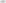 Не позднее 14.01.2024 г. У. находясь в домовладении по месту жительства, используя смартфон, посредством переписки в мессенджере «WhatsApp» (Ватсап) с неустановленным лицом,  из личной заинтересованности, с целью содействия в подделке водительского удостоверения на его имя, и дальнейшего использования в личных целях заведомо поддельного документа, совершил пособничество в подделке удостоверения путём предоставления в мессенджере «WhatsApp» (Ватсап) информации, необходимой для заполнения разделов поддельного водительского удостоверения, а именно: отправил своё фотоизображение, фотографии паспорта гражданина Российской Федерации и свидетельства о профессии водителя на своё имя неустановленному лицу, 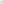 В последующем, неустановленное лицо не позднее 31.01.2024 г. находясь в неустановленном в ходе дознания месте, умышленно подделало водительское удостоверение серии 99 31 № 234526 на имя У., являющегося удостоверением, изготовленным не предприятием Госзнака и направило его почтовой связью, которое У. получил в бумажном конверте. 12.02.2024 У. предъявил его в качестве подлинного сотруднику полиции. В судебном заседании подсудимый У. виновным себя признал.Учитывая обстоятельства отягчающие и смягчающие наказание, данные о личности, характеристики, приговором Новооскольского районного суда от 11.04.2024 У. признан виновным по ч. 5 ст. 33, ч. 2 ст. 327 УК РФ - пособничество в подделке удостоверения, предоставляющего права, в целях его использования, ему назначено наказание в виде ограничения свободы на срок 1 год.